Publicado en Barcelona el 21/02/2020 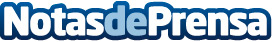 El Impacto de Sostenibilidad de Schneider Electric logra 7,77/10, con el objetivo de conseguir 9/10 en 202010 indicadores están muy por encima de su objetivo con un año de antelación. Los reconocimientos obtenidos en todas las valoraciones no financieras validan el liderazgo de sostenibilidad del GrupoDatos de contacto:Noelia Iglesias935228612Nota de prensa publicada en: https://www.notasdeprensa.es/el-impacto-de-sostenibilidad-de-schneider_2 Categorias: Internacional Ecología E-Commerce Recursos humanos Otras Industrias http://www.notasdeprensa.es